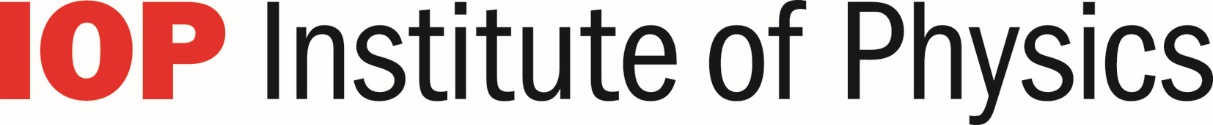 TSST COURSE AUDIT FORMThis form is designed to allow community based panels of teachers to evaluate each other's course, facilitated by the Institute of Physics.Courses which meet the required standard will be deemed to have received IOP-enabled community approval.Evaluators will be primarily looking at consistency between course objectives/outcomes and mode of delivery.  The audit form is designed to test the coherence of the course as described. Individual courses may vary in length and it is for individual participants to decide which advertised length suits their needs best.However, based on community feedback, it was felt that it would be helpful to provide some guidance as to specific aspects. Most specific recommendations are given in the Notes columns. In addition it was felt that a TSST course securing IOP approval would normally be expected to take 30-50 hours to complete, excluding unmonitored independent learning time. Please note that a course submitted for auditing will not be penalised if it does not meet a stated guideline. However, the approval panel will expect to see some justification.Institute of Physics will publish details of all community approved courses on the IOP website.Name of lead schoolArthur Mellows Village CollegeLead contactRoger WatsonDate submittedSeptember 2018Course summaryNotesCourse objectivesTo improve the subject knowledge and pedagogy for teaching physics up to GCSE in teachers with other specialisms.To improve practice and confidence in the teaching of physics topics.To improve the learning of physics topics for students and enhance  the learning experience.To improve progress in physics and access to higher levels of physics education for students.OutlineThe course will run across 7, 4-hour face to face sessions focusing on the 7 main areas of the physics curriculum at KS3 and KS4; with interim reading, practice and assessment tasks to support learning.

The sessions will be based on reviewing and updating participants’ physics knowledge with specific application to teaching in the classroom, e.g. highlighting common misconceptions, tools and tricks for advancing students’ understanding and the use of practicals to enhance learning. Participants will take part in practical activities to enhance their understanding, develop an understanding of how students experience practical sessions and learn how to troubleshoot effectively during practical lessons.Students will be expected to use differentiated materials provided between sessions to build up skills and to complete a reflective journal tracking their own progress and setting personal learning targets. IOP diagnostic tests will be used pre and post session for evaluation of progress.During each session there will be the opportunity for small group work to discuss and share experiences in the classroom and to plan for implementation of skills and knowledge gained during the sessions.Short description of the course (e.g. objectives and expected outcomes)